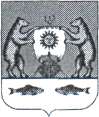 Российская ФедерацияНовгородская область Новгородский районАдминистрация Савинского сельского поселенияПОСТАНОВЛЕНИЕ от 15. 03.2021 г  №   163д. СавиноО внесении изменений в муниципальную программу«Комплексное развитие сельских территорий Савинского сельского поселения на 2021-2023 годы»В соответствии со статьей 179 Бюджетного кодекса Российской Федерации, Федеральным законом от 06 октября 2003 года №131-ФЗ «Об общих принципах организации местного самоуправления в Российской Федерации», Уставом Савинского сельского поселения, постановлением Администрации Савинского сельского поселения от 04.02.2020 года № 47 «Об утверждении Порядка принятия решений о разработке муниципальных программ Савинского сельского поселения, их формирования, реализации и проведения оценки эффективности»ПОСТАНОВЛЯЮ:1. Внести в муниципальную программу «Комплексное развитие сельских территорий Савинского сельского поселения на 2021-2023 годы», утвержденную постановлением Администрации Савинского сельского поселения от 14.10.2020 №483 (далее – муниципальная программа) следующие изменения:1.1. Паспорт муниципальной программы изложить в прилагаемой редакции;1.2. Приложение №1 к муниципальной программе изложить в прилагаемой редакции.2. Опубликовать настоящее постановление в периодическом печатном издании «Савинский вестник» и разместить на официальном сайте Администрации Савинского сельского поселения в информационно-телекоммуникационной сети «Интернет» по адресу: www.savinoadm.ru.Глава сельского поселения				           	А.В. СысоевПаспорт муниципальной программы1. Наименование муниципальной программы: «Комплексное развитие сельских территорий Савинского сельского поселения на 2021-2023 годы» (далее – муниципальная программа).2. Ответственный исполнитель муниципальной программы: Администрация Савинского сельского поселения (далее – Администрация поселения).3. Соисполнители муниципальной программы: Муниципальное автономное учреждение «Божонский сельский Дом культуры» (далее – Дом культуры).4. Подпрограммы муниципальной программы (при наличии): нет5. Цели, задачи и целевые показатели муниципальной программы:6. Сроки реализации муниципальной программы: 2021 – 2023 годы.7. Объем и источники финансирования муниципальной программы в целом и по годам реализации* (тыс. рублей):* Объем финансирования уточняется при формировании бюджета на очередной финансовый год и плановый период8. Ожидаемые конечные результаты реализации муниципальной программы.В результате реализации муниципальной программы на территории Савинского сельского поселения предполагается достижение заявленных целей и задач, установленных целевых показателей в том числе:- содержания, ремонт автомобильных дорог общего пользования местного значения в соответствии с нормативными требованиями;- повышения уровня благоустройства населенных пунктов сельского поселения;- создание условий для отдыха жителей сельского поселения;- повышение гражданской активности жителей в решении общественно значимых проблем в Савинском сельском поселении.Приложение №1 к муниципальной программе «Комплексное развитие сельских территорий Савинскогосельского поселения на 2021 - 2023 годы»Мероприятия муниципальной программы№ п/пЦели, задачи муниципальной программы, наименование и единица измерения целевого показателяЗначение целевого показателя по годамЗначение целевого показателя по годамЗначение целевого показателя по годам№ п/пЦели, задачи муниципальной программы, наименование и единица измерения целевого показателя202120222023123451. Цель: Повышение общественной значимости комплексного развития сельских территорий Савинского сельского поселения (далее – сельские территории), привлекательности для проживания и работы на сельских территориях1. Цель: Повышение общественной значимости комплексного развития сельских территорий Савинского сельского поселения (далее – сельские территории), привлекательности для проживания и работы на сельских территориях1. Цель: Повышение общественной значимости комплексного развития сельских территорий Савинского сельского поселения (далее – сельские территории), привлекательности для проживания и работы на сельских территориях1. Цель: Повышение общественной значимости комплексного развития сельских территорий Савинского сельского поселения (далее – сельские территории), привлекательности для проживания и работы на сельских территориях1. Цель: Повышение общественной значимости комплексного развития сельских территорий Савинского сельского поселения (далее – сельские территории), привлекательности для проживания и работы на сельских территорияхЗадача 1. Обеспечение сохранности автомобильных дорог, улучшение их технического состояния, обеспечение безопасности движения автотранспортных средствЗадача 1. Обеспечение сохранности автомобильных дорог, улучшение их технического состояния, обеспечение безопасности движения автотранспортных средствЗадача 1. Обеспечение сохранности автомобильных дорог, улучшение их технического состояния, обеспечение безопасности движения автотранспортных средствЗадача 1. Обеспечение сохранности автомобильных дорог, улучшение их технического состояния, обеспечение безопасности движения автотранспортных средствЗадача 1. Обеспечение сохранности автомобильных дорог, улучшение их технического состояния, обеспечение безопасности движения автотранспортных средств1.1.Протяженность автомобильных дорог общего пользования местного значения, охваченных мероприятиями по их содержанию (км)166,9170,0180,01.2Протяженность автомобильных дорог общего пользования местного значения, охваченных мероприятиями по их капитальному ремонту и ремонту (км)10,811,211,31.3Паспортизация автомобильных дорог общего пользования местного значения (ед.)101010Задача 2. Благоустройство территорий населенных пунктов, улучшение их санитарного и экологического состояния для обеспечения достойного и комфортного проживания населенияЗадача 2. Благоустройство территорий населенных пунктов, улучшение их санитарного и экологического состояния для обеспечения достойного и комфортного проживания населенияЗадача 2. Благоустройство территорий населенных пунктов, улучшение их санитарного и экологического состояния для обеспечения достойного и комфортного проживания населенияЗадача 2. Благоустройство территорий населенных пунктов, улучшение их санитарного и экологического состояния для обеспечения достойного и комфортного проживания населенияЗадача 2. Благоустройство территорий населенных пунктов, улучшение их санитарного и экологического состояния для обеспечения достойного и комфортного проживания населения2.1Количество установленных светильников уличного освещения (ед.)15050502.2Обслуживание, ремонт уличного освещения (ед.)1300135014002.3Площадь территории общего пользования сельского поселения, подлежащая скашиванию травостоя (га) 34,434,434,42.4Площадь территории общего пользования сельского поселения, засоренной борщевиком Сосновский, охваченная химической обработкой (га)1,51,01,02.5Количество спиленных аварийных деревьев (шт.)1110102.6Количество обслуживаемых гражданских (муниципальных) кладбищ на территории сельского поселения (шт.)2121212.7Ликвидация несанкционированных свалок на территории сельского поселения (куб.м.)100,0100,0100,02.8Уборка мусора на территории общего пользования сельского поселения (ед.)6662.9Ремонт (содержание) детских площадок в местах общего пользования на территории сельского поселения (ед.)101010Задача 3. Поддержка общественно-значимых проектов по благоустройству сельских территорий поселения, проектов местных инициатив граждан, проживающих на территории Савинского сельского поселенияЗадача 3. Поддержка общественно-значимых проектов по благоустройству сельских территорий поселения, проектов местных инициатив граждан, проживающих на территории Савинского сельского поселенияЗадача 3. Поддержка общественно-значимых проектов по благоустройству сельских территорий поселения, проектов местных инициатив граждан, проживающих на территории Савинского сельского поселенияЗадача 3. Поддержка общественно-значимых проектов по благоустройству сельских территорий поселения, проектов местных инициатив граждан, проживающих на территории Савинского сельского поселенияЗадача 3. Поддержка общественно-значимых проектов по благоустройству сельских территорий поселения, проектов местных инициатив граждан, проживающих на территории Савинского сельского поселения3.1Количество проектов территориальных общественных самоуправлений (ТОС) сельского поселения (ед.)13.2Количество приоритетных проектов поддержки местных инициатив граждан (ППМИ) (ед.)13.3Количество реализованных общественно значимых проектов по благоустройству сельских территорий поселения (ед.)13.4Количество реализованных проектов комплексного развития сельских территорий поселения (ед.)1Задача 4. Повышение уровня комплексного обустройства населенных пунктов, расположенных в сельской местности, объектами социальной и инженерной инфраструктурыЗадача 4. Повышение уровня комплексного обустройства населенных пунктов, расположенных в сельской местности, объектами социальной и инженерной инфраструктурыЗадача 4. Повышение уровня комплексного обустройства населенных пунктов, расположенных в сельской местности, объектами социальной и инженерной инфраструктурыЗадача 4. Повышение уровня комплексного обустройства населенных пунктов, расположенных в сельской местности, объектами социальной и инженерной инфраструктурыЗадача 4. Повышение уровня комплексного обустройства населенных пунктов, расположенных в сельской местности, объектами социальной и инженерной инфраструктуры4.1Построены (реконструированы) и (или) капитально отремонтированы культурно-досуговые организации в сельской местности (ед.)1Задача 5. Развитие технологий электронного взаимодействия информационных систем Администрации поселения с региональными системами органов местного самоуправления, с организациями, с гражданамиЗадача 5. Развитие технологий электронного взаимодействия информационных систем Администрации поселения с региональными системами органов местного самоуправления, с организациями, с гражданамиЗадача 5. Развитие технологий электронного взаимодействия информационных систем Администрации поселения с региональными системами органов местного самоуправления, с организациями, с гражданамиЗадача 5. Развитие технологий электронного взаимодействия информационных систем Администрации поселения с региональными системами органов местного самоуправления, с организациями, с гражданамиЗадача 5. Развитие технологий электронного взаимодействия информационных систем Администрации поселения с региональными системами органов местного самоуправления, с организациями, с гражданами5.1Доля сотрудников Администрации поселения, подключенных к единой телекоммуникационной сети «Интернет» (%)1001001005.2Доля участников электронного документооборота (% от числа запланированных) 80,090,0100,0ГодИсточники финансированияИсточники финансированияИсточники финансированияИсточники финансированияИсточники финансированияГодФедеральный бюджетОбластной бюджетМестный бюджетВнебюджетные источникиИтого202132 624,8827 037,4424 927,830,0084 590,1520220,0012 187,0018 093,350,0030 280,3520230,0012 187,0018 244,360,0030 431,36Всего32 624,8851 411,4461 265,540,00145 301,86№ п/пНаименование мероприятияИсполнитель Срок реализацииЦелевой показатель (номер целевого показателя из паспорта муниципальной программы)Источник финансированияОбъем финансирования (тыс. рублей)Объем финансирования (тыс. рублей)Объем финансирования (тыс. рублей)№ п/пНаименование мероприятияИсполнитель Срок реализацииЦелевой показатель (номер целевого показателя из паспорта муниципальной программы)Источник финансирования202120222023Задача 1. Обеспечение сохранности автомобильных дорог, улучшение их технического состояния, обеспечение безопасности движения автотранспортных средствЗадача 1. Обеспечение сохранности автомобильных дорог, улучшение их технического состояния, обеспечение безопасности движения автотранспортных средствЗадача 1. Обеспечение сохранности автомобильных дорог, улучшение их технического состояния, обеспечение безопасности движения автотранспортных средствЗадача 1. Обеспечение сохранности автомобильных дорог, улучшение их технического состояния, обеспечение безопасности движения автотранспортных средствЗадача 1. Обеспечение сохранности автомобильных дорог, улучшение их технического состояния, обеспечение безопасности движения автотранспортных средствЗадача 1. Обеспечение сохранности автомобильных дорог, улучшение их технического состояния, обеспечение безопасности движения автотранспортных средствЗадача 1. Обеспечение сохранности автомобильных дорог, улучшение их технического состояния, обеспечение безопасности движения автотранспортных средствЗадача 1. Обеспечение сохранности автомобильных дорог, улучшение их технического состояния, обеспечение безопасности движения автотранспортных средствЗадача 1. Обеспечение сохранности автомобильных дорог, улучшение их технического состояния, обеспечение безопасности движения автотранспортных средств1.1Мероприятия по содержанию автомобильных дорог общего пользования местного значения, в том числе:- механизированная снегоочистка, расчистка автомобильных дорог от снежных заносов, борьба с зимней скользкостью, уборка снежных валов с обочин;- скашивание травы на обочинах, вырубка деревьев и кустарника с уборкой и утилизацией порубочных остатков; ликвидация нежелательной растительности химическим способом;- очистка проезжей части от мусораАдминистрация поселения2021-20231.1местный бюджет3500,002700,002700,001.2Ремонт автомобильных дорог общего пользования местного значения, в том числе по объектам:на 2021 год:д.Рушиново ул.Вишерская, д.Бараниха ул.Благодатная, д.Божонка ул. Прибрежная, д.Божонка ул.Дружбы (подъезд), д.Божонка ул.Мстинская, д.Новоселицы ул.Славянская, д.Новоселицы ул.Полевая,д.Новоселицы д.Армейская,д.Хутынь ул.Малая, д.Хутынь ул.Троицкая, д.Хутынь ул.Павлова, д.Хутынь ул.Благодатная, д.Хутынь ул.Луговая, д.Хутынь ул.Солнечная, д.Зарелье ул.Лебединая, д.Зарелье ул.Тенистая, д.Зарелье ул.Ильинская, д.Кирилловское Сельцо ул.Есенина, д. Кирилловское Сельцо ул.Светлая, д. Кирилловское Сельцо ул.Лесная, д. Кирилловское Сельцо ул.Счастливая, д. Кирилловское Сельцо ул.Привольная, д. Кирилловское Сельцо ул.Родники, д.Ушерско сооружение № 24Д.Реализация приоритетного проекта «Дорога к дому»д.Радионово ул.Солнечная, д.Новое Кунино ул.Лесная,д. Новая Деревня ер.Новодевичий,д.Новая Деревня ул.Кленовая, д.Зарелье ул.Пушкинская, д.Божонка ул.ЭнтузиастовАдминистрация поселения2021-20231.2областной бюджет18280,0012187,0012187,001.2Ремонт автомобильных дорог общего пользования местного значения, в том числе по объектам:на 2021 год:д.Рушиново ул.Вишерская, д.Бараниха ул.Благодатная, д.Божонка ул. Прибрежная, д.Божонка ул.Дружбы (подъезд), д.Божонка ул.Мстинская, д.Новоселицы ул.Славянская, д.Новоселицы ул.Полевая,д.Новоселицы д.Армейская,д.Хутынь ул.Малая, д.Хутынь ул.Троицкая, д.Хутынь ул.Павлова, д.Хутынь ул.Благодатная, д.Хутынь ул.Луговая, д.Хутынь ул.Солнечная, д.Зарелье ул.Лебединая, д.Зарелье ул.Тенистая, д.Зарелье ул.Ильинская, д.Кирилловское Сельцо ул.Есенина, д. Кирилловское Сельцо ул.Светлая, д. Кирилловское Сельцо ул.Лесная, д. Кирилловское Сельцо ул.Счастливая, д. Кирилловское Сельцо ул.Привольная, д. Кирилловское Сельцо ул.Родники, д.Ушерско сооружение № 24Д.Реализация приоритетного проекта «Дорога к дому»д.Радионово ул.Солнечная, д.Новое Кунино ул.Лесная,д. Новая Деревня ер.Новодевичий,д.Новая Деревня ул.Кленовая, д.Зарелье ул.Пушкинская, д.Божонка ул.ЭнтузиастовАдминистрация поселения2021-20231.2местный бюджет2941,233095,653207,161.3Мероприятия по паспортизации автомобильных дорог общего пользования местного значенияАдминистрация поселения2021-20231.3местный бюджет500,00300,00300,001.4Мероприятия по государственной экспертизе проектной документации и (или) результатов инженерных изысканий, а также по строительному контролюАдминистрация поселения2021-20231.1-1.2местный бюджет350,00300,00300,00Итого по Задаче 125571,2318582,6518694,16Задача 2. Благоустройство территорий населенных пунктов, улучшение их санитарного и экологического состояния для обеспечения достойного и комфортного проживания населенияЗадача 2. Благоустройство территорий населенных пунктов, улучшение их санитарного и экологического состояния для обеспечения достойного и комфортного проживания населенияЗадача 2. Благоустройство территорий населенных пунктов, улучшение их санитарного и экологического состояния для обеспечения достойного и комфортного проживания населенияЗадача 2. Благоустройство территорий населенных пунктов, улучшение их санитарного и экологического состояния для обеспечения достойного и комфортного проживания населенияЗадача 2. Благоустройство территорий населенных пунктов, улучшение их санитарного и экологического состояния для обеспечения достойного и комфортного проживания населенияЗадача 2. Благоустройство территорий населенных пунктов, улучшение их санитарного и экологического состояния для обеспечения достойного и комфортного проживания населенияЗадача 2. Благоустройство территорий населенных пунктов, улучшение их санитарного и экологического состояния для обеспечения достойного и комфортного проживания населенияЗадача 2. Благоустройство территорий населенных пунктов, улучшение их санитарного и экологического состояния для обеспечения достойного и комфортного проживания населенияЗадача 2. Благоустройство территорий населенных пунктов, улучшение их санитарного и экологического состояния для обеспечения достойного и комфортного проживания населения2.1Мероприятия по организации уличного освещения, в том числе:- коммунальные услуги за потребленную электроэнергию;- техническое обслуживание светильников уличного освещения;- ремонт, замена светильников уличного освещенияАдминистрация поселения2021-20232.1-2.2местный бюджет13532,769697,709737,202.2Мероприятия по озеленению территории сельского поселения, в том числе:- скашивание травостоя;- удаление кустарников, аварийных деревьев, на территории общего пользования;- химическая обработка территории общего пользования от клещей, от зарослей борщевика СосновскогоАдминистрация поселения2021-20232.3-2.5местный бюджет419,92800,00800,002.3Мероприятия по организации содержания муниципальных гражданских кладбищ, в том числе:- установка указателей, табличек;- обустройство контейнерных площадокАдминистрация поселения2021-20232.6местный бюджет400,00200,00200,002.4Мероприятия по прочему благоустройству территории сельского поселения, в том числе:- ликвидация несанкционированных свалок;- содержание, уборка общественных мест сельского поселения, вывоз мусора;- содержание, ремонт пешеходных дорожек, детских площадок;- устройство (очистка) водоотводных канавАдминистрация поселения2021-20232.7-2.9местный бюджет2000,001000,01000,0Итого по Задаче 216352,6811697,7011737,20Задача 3. Поддержка общественно-значимых проектов по благоустройству сельских территорий поселения, проектов местных инициатив граждан, проживающих на территории Савинского сельского поселенияЗадача 3. Поддержка общественно-значимых проектов по благоустройству сельских территорий поселения, проектов местных инициатив граждан, проживающих на территории Савинского сельского поселенияЗадача 3. Поддержка общественно-значимых проектов по благоустройству сельских территорий поселения, проектов местных инициатив граждан, проживающих на территории Савинского сельского поселенияЗадача 3. Поддержка общественно-значимых проектов по благоустройству сельских территорий поселения, проектов местных инициатив граждан, проживающих на территории Савинского сельского поселенияЗадача 3. Поддержка общественно-значимых проектов по благоустройству сельских территорий поселения, проектов местных инициатив граждан, проживающих на территории Савинского сельского поселенияЗадача 3. Поддержка общественно-значимых проектов по благоустройству сельских территорий поселения, проектов местных инициатив граждан, проживающих на территории Савинского сельского поселенияЗадача 3. Поддержка общественно-значимых проектов по благоустройству сельских территорий поселения, проектов местных инициатив граждан, проживающих на территории Савинского сельского поселенияЗадача 3. Поддержка общественно-значимых проектов по благоустройству сельских территорий поселения, проектов местных инициатив граждан, проживающих на территории Савинского сельского поселенияЗадача 3. Поддержка общественно-значимых проектов по благоустройству сельских территорий поселения, проектов местных инициатив граждан, проживающих на территории Савинского сельского поселения3.1Мероприятия по поддержке местных инициатив граждан (ТОС) сельского поселения:- приобретение и установка металлического забора по фасаду дома по ул. Армейская, д.100 д. Новоселицы (ТОС «дом №100 ул. Армейская, д. Новоселицы, Новгородского района»)Администрация поселения2021-20233.1областной бюджет0,000,000,003.1Мероприятия по поддержке местных инициатив граждан (ТОС) сельского поселения:- приобретение и установка металлического забора по фасаду дома по ул. Армейская, д.100 д. Новоселицы (ТОС «дом №100 ул. Армейская, д. Новоселицы, Новгородского района»)Администрация поселения2021-20233.1местный бюджет18,750,000,003.2Мероприятия по реализации проектов поддержки местных инициатив граждан (ППМИ) сельского поселения:- создание и благоустройство территории «Сквер Победы» по адресу: д. Савино, ул. Школьная (продолжение пешеходной дорожки до стадиона)Администрация поселения2021-20233.2федеральный бюджет0,000,000,003.2Мероприятия по реализации проектов поддержки местных инициатив граждан (ППМИ) сельского поселения:- создание и благоустройство территории «Сквер Победы» по адресу: д. Савино, ул. Школьная (продолжение пешеходной дорожки до стадиона)Администрация поселения2021-20233.2областной бюджет0,000,000,003.2Мероприятия по реализации проектов поддержки местных инициатив граждан (ППМИ) сельского поселения:- создание и благоустройство территории «Сквер Победы» по адресу: д. Савино, ул. Школьная (продолжение пешеходной дорожки до стадиона)Администрация поселения2021-20233.2местный бюджет530,240,000,003.3Мероприятия по реализации общественно-значимых проектов по благоустройству сельских территории:- обустройство зоны отдыха с элементами спортивно-игровой площадки в д. ШолоховоАдминистрация поселения20213.3федеральный бюджет805,770,000,003.3Мероприятия по реализации общественно-значимых проектов по благоустройству сельских территории:- обустройство зоны отдыха с элементами спортивно-игровой площадки в д. ШолоховоАдминистрация поселения20213.3областной бюджет34,230,000,003.3Мероприятия по реализации общественно-значимых проектов по благоустройству сельских территории:- обустройство зоны отдыха с элементами спортивно-игровой площадки в д. ШолоховоАдминистрация поселения20213.3местный бюджет252,000,000,003.4Капитальный ремонт МАУ «Божонский сельский Дом культуры»Администрация поселенияДом культуры20213.4федеральный бюджет1439,990,000,003.4Капитальный ремонт МАУ «Божонский сельский Дом культуры»Администрация поселенияДом культуры20213.4областной бюджет44,550,000,003.4Капитальный ремонт МАУ «Божонский сельский Дом культуры»Администрация поселенияДом культуры20213.4местный бюджет87,290,000,00Итого по Задаче 33212,820,000,00Задача 4. Повышение уровня комплексного обустройства населенных пунктов, расположенных в сельской местности, объектами социальной и инженерной инфраструктурыЗадача 4. Повышение уровня комплексного обустройства населенных пунктов, расположенных в сельской местности, объектами социальной и инженерной инфраструктурыЗадача 4. Повышение уровня комплексного обустройства населенных пунктов, расположенных в сельской местности, объектами социальной и инженерной инфраструктурыЗадача 4. Повышение уровня комплексного обустройства населенных пунктов, расположенных в сельской местности, объектами социальной и инженерной инфраструктурыЗадача 4. Повышение уровня комплексного обустройства населенных пунктов, расположенных в сельской местности, объектами социальной и инженерной инфраструктурыЗадача 4. Повышение уровня комплексного обустройства населенных пунктов, расположенных в сельской местности, объектами социальной и инженерной инфраструктурыЗадача 4. Повышение уровня комплексного обустройства населенных пунктов, расположенных в сельской местности, объектами социальной и инженерной инфраструктурыЗадача 4. Повышение уровня комплексного обустройства населенных пунктов, расположенных в сельской местности, объектами социальной и инженерной инфраструктурыЗадача 4. Повышение уровня комплексного обустройства населенных пунктов, расположенных в сельской местности, объектами социальной и инженерной инфраструктуры4.1Строительство Дома Культуры на 182 места д. Новоселицы, ул. Центральная, д.110 «Г»Администрация поселения20214.1федеральный бюджет30379,120,000,004.1Строительство Дома Культуры на 182 места д. Новоселицы, ул. Центральная, д.110 «Г»Администрация поселения20214.1областной бюджет8678,660,000,004.1Строительство Дома Культуры на 182 места д. Новоселицы, ул. Центральная, д.110 «Г»Администрация поселения20214.1местный бюджет395,640,000,00Итого по Задаче 439453,420,000,00Задача 5. Развитие технологий электронного взаимодействия информационных систем Администрации поселения с региональными системами органов местного самоуправления, с организациями, с гражданамиЗадача 5. Развитие технологий электронного взаимодействия информационных систем Администрации поселения с региональными системами органов местного самоуправления, с организациями, с гражданамиЗадача 5. Развитие технологий электронного взаимодействия информационных систем Администрации поселения с региональными системами органов местного самоуправления, с организациями, с гражданамиЗадача 5. Развитие технологий электронного взаимодействия информационных систем Администрации поселения с региональными системами органов местного самоуправления, с организациями, с гражданамиЗадача 5. Развитие технологий электронного взаимодействия информационных систем Администрации поселения с региональными системами органов местного самоуправления, с организациями, с гражданамиЗадача 5. Развитие технологий электронного взаимодействия информационных систем Администрации поселения с региональными системами органов местного самоуправления, с организациями, с гражданамиЗадача 5. Развитие технологий электронного взаимодействия информационных систем Администрации поселения с региональными системами органов местного самоуправления, с организациями, с гражданамиЗадача 5. Развитие технологий электронного взаимодействия информационных систем Администрации поселения с региональными системами органов местного самоуправления, с организациями, с гражданамиЗадача 5. Развитие технологий электронного взаимодействия информационных систем Администрации поселения с региональными системами органов местного самоуправления, с организациями, с гражданами5.1Поддержание и развитие электронных сервисов предоставляемых через официальный сайт Администрации поселенияАдминистрация поселения2021-20235.1-5.2Не требует финансового обеспеченияНе требует финансового обеспеченияНе требует финансового обеспеченияНе требует финансового обеспеченияИтого по Задаче 5---Всего по муниципальной программе84590,1530280,3530431,36